קבוצות לימוד אנגלית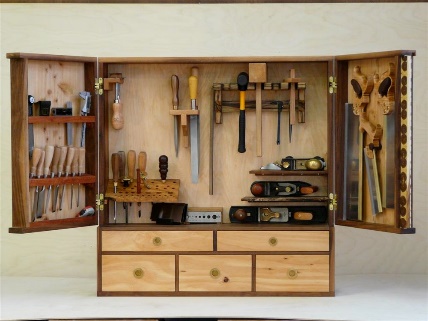 לכתות ה'     לכתות ו'                   ללמוד לשוחח וליישם אנגלית אחרתבאוירה נעימה ומאפשרתבקבוצות קטנות של עד 10 ילדיםבדגש על העשרת אוצר המיליםובהקשר לחומר הנלמד בביה"ס ובחטיבה..מורה בעלת נסיון של מעל 15 שנים בתחוםאם ובעלת גישה לילדים ולנושאים המעניינים ילדים במועדון בארותיים לפרטים והרשמה: קארין  4 6 0 5 9 2 4 - 4 5 0